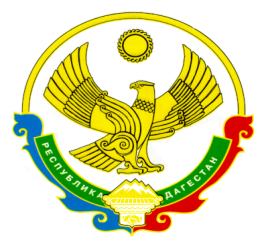 МИНИСТЕРСТВО ОБРАЗОВАНИЯ И НАУКИ РЕСПУБЛИКИ ДАГЕСТАНМУНИЦИПАЛЬНОЕ КАЗЕННОЕ ОБЩЕОБРАЗОВАТЕЛЬНОЕ УЧРЕЖДЕНИЕ«ХАДЖАЛМАХИНСКАЯ СРЕДНЯЯ ОБЩЕОБРАЗОВАТЕЛЬНАЯ ШКОЛА»                                       МР «ЛЕВАШИНСКИЙ РАЙОН»368326 с.Хаджалмахи                                       эл.почта:hadjalmahi-sosh@yandex.ru                                Приказ18.04.2020г.                                                                                                        № 94-п/аО внесении изменений в Положение о формах, периодичности и порядке текущего контроля  успеваемости и промежуточной аттестации обучающихся МКОУ "Хаджалмахинская СОШ"            В соответствии с Указом Главы Республики Дагестан от 18.03.2020 № 17 ««О введении режима повышенной готовности» и на основании письма Министерства образования и науки Республики Дагестан от 03.04.2020 № 06-3279/01-18/20,"О реализации образовательных программ с использованием дистанционных образовательных технологий" с целью соблюдения требований действующего законодательства в сфере общего образования в части проведения промежуточной аттестации, на основании дистанционных решений Педагогического совета школы, протокол № 4 от 16.04 2020 г                                                        П Р И К А З Ы В А Ю          1. Утвердить изменения в Положение о формах, периодичности и порядке текущего контроля успеваемости и промежуточной аттестации (Приложение № 1).          2. Изменения, внесенные пунктом 1 настоящего приказа, вступают в силу с 18.04.2020 года и действуют при проведении промежуточной аттестации учащихся, обучающихся в МКОУ " Хаджалмахинская СОШ " в 2019-2020 учебном году.              3. Заместителю директора по учебной работе Джамалудиновой Н.А. обеспечить: 3.1. доведение данного приказа до всех участников образовательных отношений до 20.04.2020г.  3.2. размещение данного приказа на официальном сайте в сети «Интернет» .3.3. обеспечить контроль за проведением промежуточной аттестации учащихся 2-11 классов в 2019-2020 учебном году в соответствии с внесёнными изменениями.          4. Педагогическим работникам обеспечить проведение промежуточной аттестации учащихся в соответствии с внесёнными изменениями в Положение о формах, периодичности и порядке текущего контроля успеваемости и промежуточной аттестации.             5. Контроль за исполнением настоящего приказа оставляю за собой                             Директор школы: _________________ /Джабраилова П.М-Ш./                                                                                                                                                          Приложение № 1                                                                                                         к приказу МКОУ " Хаджалмахинская СОШ»                                                                                                                           от «18» апреля 2020 г. № 94-п/а                                                                      Изменения          в Положение о формах, периодичности и порядке текущего контроля успеваемости и промежуточной аттестации МКОУ " Хаджалмахинская СОШ "  «Годовая промежуточная аттестация учащихся проводится на основе результатов четвертных (полугодовых) промежуточных аттестаций и представляет собой результат четвертной (полугодовой) аттестации в случае, если учебный предмет, курс осваивался учащимися в срок одной четверти (полугодия), либо среднее арифметическое результатов за 1, 2, 3 четверти, в случае, если учебный предмет, курс осваивался учащимися в срок более одной четверти (полугодия). Округление результата проводится в пользу учащегося и с учетом положительных результатов в период обучения с применением дистанционных образовательных технологий в 4 четверти. Оценка учащимся за четверть (полугодие), год выставляется учителем данного учебного предмета, курса». «Формой промежуточной аттестации в 2019-2020 учебном году является зачет результатов четвертных (полугодовых) отметок».  